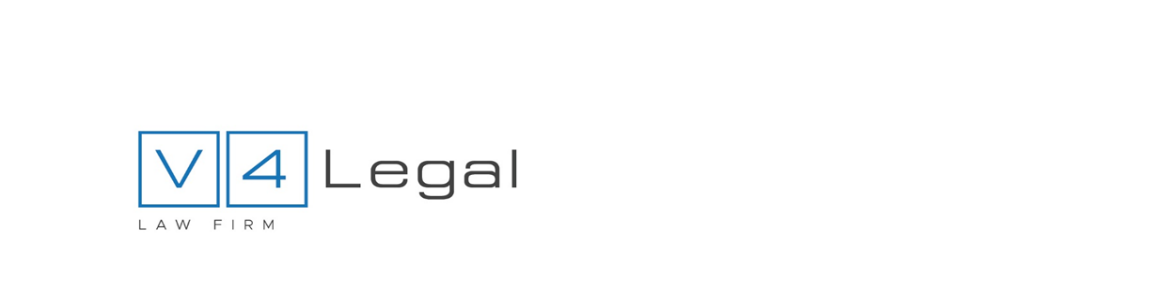 Międzynarodowa Kancelaria Prawna V4 Legal poszukuje aplikanta radcowskiegoWymagania:znajomość prawa cywilnego, prawa gospodarczego i handlowego oraz prawa własności intelektualnej,znajomość języka angielskiego,znajomość drugiego języka obcego mile widziana, zwłaszcza znajomość języka słowackiego lub czeskiego,umiejętność pracy zespołowej.Oferujemy:możliwość podnoszenia kwalifikacji zawodowychudział w interesujących, międzynarodowych projektach,pracę w miłej atmosferze, w międzynarodowym środowisku.Proszę o wysyłanie zgłoszeń na adres:  info@v4g.pl Zastrzegamy, że skontaktujemy się tylko z wybranymi kandydatami.Informacja o przetwarzaniu danych:Informujemy, że administratorem danych osobowych jest Kancelaria Radców Prawnych V4 Legal P.Szmolke Sp.k., ul. Biała Droga 13, 30-327 Kraków (dalej jako „Administrator”).Dane osobowe, w zakresie wymienionym w art. 221 § 1 Kodeksu pracy (tj. imię (imiona) i nazwisko, data urodzenia, dane kontaktowe, wykształcenie, kwalifikacje zawodowe, przebieg dotychczasowego zatrudnienia), będą przetwarzane w celu realizacji procesu rekrutacji, na podstawie Kodeksu pracy. Kandydat zamieszczając w zgłoszeniu dodatkowe dane osobowe, przekraczające zakres wskazany w przepisach Kodeksu pracy, w ten sposób wyraźnie potwierdza zgodę na ich przetwarzanie w celu realizacji procesu rekrutacji.Dodatkowo, jeśli Kandydat wyrazi odrębną, dobrowolną zgodę, jego CV będzie przetwarzane na potrzeby przyszłych rekrutacji. W tym celu prosimy o zamieszczenie w treści CV następującej zgody: „Wyrażam zgodę na przetwarzanie przez Kancelaria Radców Prawnych V4 Legal P.Szmolke Sp.k., moich danych osobowych zawartych w niniejszym zgłoszeniu rekrutacyjnym na potrzeby przyszłych rekrutacji.”Podanie danych osobowych, o których mowa w art. 221 § 1 Kodeksu pracy jest dobrowolne, ale konieczne do wzięcia udziału w rekrutacji. Podanie przez kandydata dodatkowych danych osobowych danych jest całkowicie dobrowolne i nie wpływa na możliwość udziału 
w rekrutacji.Dane osobowe zbierane w celu realizacji procesu rekrutacji będą przetwarzane przez okres 6 miesięcy od dnia wysłania CV. W razie cofnięcia zgody, dane nią objęte zostaną niezwłocznie usunięte. Pełna informacja dotycząca przetwarzania danych osobowych przez Administratora, w tym informacja o przysługujących kandydatowi prawach i sposobie ich realizacji, znajduje się pod następującym adresem: https://www.v4legal.pl/images/stories/dokumenty/polityka_ochrony_prywatnosci.pdf